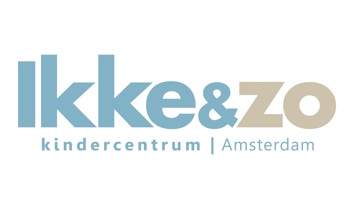 Your child’s data:SurnameGiven namesFirst nameGenderDate of birthBSNNationalityParent’s data:Parent 1:Parent 2:InitialsFirst nameSurnameDate of birthBSN-numberProfessionMobile phoneIs this number secret? yes  no yes  noTelephone at workE-mail adressAddressPostal code + ResidenceTelephone numberIn case of emergency and no answer, contact:In case of emergency and no answer, contact:In case of emergency and no answer, contact:ICE Name + numberICE Name + numberPlease tick the desired daysPlease tick the desired daysPlease tick the desired daysPlease tick the desired daysPlease tick the desired daysMondayTuesdayWednesdayThursdayFridayDesired start date!Desired start date!Which school does your child go to?Which school does your child go to? De Bron Catamaran      Bentinckstraat Catamaran     FagelstraatWhich school does your child go to?Which school does your child go to? Westerparkschool  Other: Other:Desired BSO-package 52 weeks package (incl school holidays) – uurprijs € 9,88 40 weeks package (excl school holidays) – uurprijs € 10,66BSO during school weeks on Monday, Tuesday, Thursdays open from 14.30-18.00h and on Wednesdays from 12.00-18.00h.BSO during school holidyas open from 7.30-18.00h. Hourly rates holidays in 40 weeks package - € 11,57.Rates valid from 01-01-2024 till 31-12-2024. New rates rates are set annually in consultation with the Parent Committee.BSO during school weeks on Monday, Tuesday, Thursdays open from 14.30-18.00h and on Wednesdays from 12.00-18.00h.BSO during school holidyas open from 7.30-18.00h. Hourly rates holidays in 40 weeks package - € 11,57.Rates valid from 01-01-2024 till 31-12-2024. New rates rates are set annually in consultation with the Parent Committee.Medical specifications:Medical specifications:Medical specifications:Medical specifications:Medical specifications:Medical specifications:General practitionerDentistTelephone numberTelephone numberHealth insurance + nrAllergiesUse of medicationDetails of health and functioningParental consentBy signing below, parents give permission for the following:Parental consentBy signing below, parents give permission for the following:Parental consentBy signing below, parents give permission for the following:Parental consentBy signing below, parents give permission for the following:Parental consentBy signing below, parents give permission for the following:Parental consentBy signing below, parents give permission for the following:Our child can go on trips with a pedagogical staff member.Our child can go on trips with a pedagogical staff member.Our child can go on trips with a pedagogical staff member.Our child can go on trips with a pedagogical staff member. yes noOur child may be photographed and / or filmed during the daycare, think of photos and / or film during birthdays, activities, etc. These recordings can be used, for example, to inform parents about the activities on the group by means of a photo collage or newsletter , video interaction guidance (internal use), private use (in case of birthdays) etc.Our child may be photographed and / or filmed during the daycare, think of photos and / or film during birthdays, activities, etc. These recordings can be used, for example, to inform parents about the activities on the group by means of a photo collage or newsletter , video interaction guidance (internal use), private use (in case of birthdays) etc.Our child may be photographed and / or filmed during the daycare, think of photos and / or film during birthdays, activities, etc. These recordings can be used, for example, to inform parents about the activities on the group by means of a photo collage or newsletter , video interaction guidance (internal use), private use (in case of birthdays) etc.Our child may be photographed and / or filmed during the daycare, think of photos and / or film during birthdays, activities, etc. These recordings can be used, for example, to inform parents about the activities on the group by means of a photo collage or newsletter , video interaction guidance (internal use), private use (in case of birthdays) etc. yes noThe above recordings may possibly be used for the following PR goals:The above recordings may possibly be used for the following PR goals:The above recordings may possibly be used for the following PR goals:The above recordings may possibly be used for the following PR goals:The above recordings may possibly be used for the following PR goals:The above recordings may possibly be used for the following PR goals:Our websiteOur websiteOur websiteOur website yes no(Local) newspaper(Local) newspaper(Local) newspaper(Local) newspaper yes noSocial mediaSocial mediaSocial mediaSocial media yes noOther terms:The cancellation period is 1 month.This must be done in writing (by letter of e-mail)!The contract hours must be used each month.Settlement or refund of unused hours is not possible.